УВАЖАЕМИ ДАМИ И ГОСПОДА,Моля, в срок от 7 работни дни, да ни предложите оферта за „Ремонт, поддръжка и доставка на резервни части и консумативи за професионална градинска техника“; Прогнозна стойност - 46 890 лв.;Поканата е разделена на следните обособени позиции:Обособена позиция 1: Ремонт, поддръжка и доставка на резервни части и консумативи за професионална градинска техника – Husqvarna, STIHL, Hitachi, Raider, Toro и HONDA, прогнозна стойност 24 890 лв. без ДДС;Обособена позиция 2: Ремонт, поддръжка и доставка на резервни части и консумативи за косачки BCS, прогнозна стойност 10 000 лв. без ДДС; Обособена позиция 3: Ремонт, поддръжка и доставка на резервни части и консумативи за дробилка „Vermeer BC600XL“, прогнозна стойност 5 000 лв. без ДДС;Обособена позиция 4: Ремонт, поддръжка и доставка на резервни части и консумативи за дробилка „Pezzolato PZ 150 MB“, прогнозна стойност 5 000 лв. без ДДС;Обособена позиция 5: Ремонт, поддръжка и доставка на резервни части и консумативи за тракторна косачка Кубота ZD, прогнозна стойност 2 000 лв. без ДДС;Информация за поканата:Място за доставка и изпълнение на дейностите: ремонтна/сервизна база или на обекти на Софийска вода АД на територията на Столична община.Всеки участник трябва да попълни Ценовата таблица в български лева, без ДДС, до втория знак след десетичната запетая, като включи в цената си и всички възможни отстъпки и в проценти – положително число, различно от 0.Изисквания към офертата и условията за изпълнение на дейностите:Изискване: Участникът да е изпълнил доставки и услуги идентични или сходни с предмета на поканата и проекта на договор, за последните три години, считано до датата на подаване на офертата за съответната обособена позиция.Под „сходни дейности“ следва да се разбира сервизно обслужване на професионална техника за поддръжка на паркове, градини, тревни площи и горски масиви, в т.ч. моторна механизация и самоходни косачки.Доказване: Участникът представя списък на доставките и услугите, които са идентични или сходни с предмета на поканата и проекта на договор за съответната обособена позиция, с посочване на стойностите, датите и получателите. Всички части и консумативи, които се влагат при сервизните дейности трябва да отговарят на изискванията на действащото в Република България законодателство и трябва да имат ЕО сертификат за съответствие и сертификат за произход.Участникът посочва адресът/ите на сервизната/ите база/и, както и лице за контакт и координати за връзка.Цените трябва да включват транспортните разходи до съответното място на изпълнение (DDP място за доставка/изпълнение съгласно Incoterms 2010), както и всички разходи и такси, платими от “Софийска вода” АД. Изразете цените в български лева, без ДДС и закръглени с точност до втория знак след десетичната запетая.Офертата трябва да съдържа:Декларация за приемане на условията в проекта на договора (по образец). В декларацията следва да се посочи срока на валидност на офертата в календарни дни, считано от крайната дата за подаване на офертата, съобразно заложения минимум в бланката по образец. За всички обособени позиции: Предложение за изпълнение на поръчката в съответствие с техническите спецификации и изискванията на Възложителя (по образец).За всички обособени позиции: Декларация от участника, че разполага с действаща сервизна база, оборудвана с всичко необходимо за диагностика и ремонт, съгласно предписанията и изискванията на производителите на марките. Участникът посочва адресът/ите на сервизната/ите база/и, както и лице за контакт и координати за връзка. За обособени позиции 1, 2 и 5: Декларация от участника, че всички части и консумативи, които ще влага при сервизните дейности отговарят на всички изисквания на действащото в Република България законодателство и имат ЕО сертификат или еквивалент за съответствие и сертификат за произход.За Обособени позиции 1, 3, 4 и 5: Декларация от участника, че разполага с мобилна група, оборудвана с всичко необходимо, която трябва да обслужва или ремонтира машините, в случай на необходимост, на място посочено от Възложителя в района на гр. София. Участникът посочва лице за контакт с мобилната група и координати за връзка. За Обособена позиция 1: Копие на документ, доказващ правоспособността на участника за извършване на ремонтни дейности на професионална градинска техника. За Обособена позиция 2: Копие на документ, доказващ правоспособността на участника да поддържа, ремонтира и доставя оригинални резервни части за косачки BCS. За Обособена позиция 5: Копие на документ, доказващ правоспособността на участника да поддържа, ремонтира и доставя оригинални резервни части за тракторна косачка „Кубота“.Списък на доставките и услугите, които са идентични или сходни с предмета на поканата и проекта на договора за съответната обособена позиция, изпълнени през последните 3 (три) години, считано от датата на подаване на офертата с посочване на стойностите, датите и получателите. Ценово предложение – участникът представя попълнени съобразно изискванията на поканата на всички празни места, Ценова таблица №1 Ценова таблица №2 за съответната обособена позиция и Ценова таблица №3 за Обособени позиции 1, 3, 4 и 5 от Приложение №3 Ценово предложение – по образец.Начин на плащане: 100% след изпълнение на доставка/услуга, в срок до 60 дни от датата на фактурата и подписан без възражения приемо-предавателен протокол.С избрания изпълнител ще бъде сключен писмен договор, предложен от „Софийска вода” АД за изпълнение на предмета на настоящата покана. Условията за срока на договора са упоменати в проекто-договора.Критерии за възлагане - офертите, отговарящи на изискванията на възложителя, ще бъдат оценени по критерий „най-ниска цена“, която се формира по следната методика за оценка:Ценова таблица №1, Ценова таблица №2 за всички обособени позиции и Ценова таблица №3 за Обособени позиции 1, 3, 4 и 5  от Приложение 3: “Ценово предложение”, които се представят на хартиен носител или електронен носител (в случай че офертата е изпратена на имейл). Ценовите таблици на хартиен носител трябва да бъдат подписани от оторизираното/ите за това лице/а. Изисквания към ценовото предложение:Всички празни клетки в Ценова таблица №1, Ценова таблица №2 и Ценова таблица №3 трябва да бъдат попълнени. В случай че има непопълнени клетки в ценовото предложение, участникът ще бъде отстранен от участие.Изисквания към ценовото предложение:В Ценовата таблица №1 от Приложение 3 „Ценово предложение“, всеки Участник попълва предлаганата от него цена за 1 сервизен час за ремонт и поддръжка на машините от съответната обособена позиция.В Ценова таблица №2, всеки Участник попълва предлаганата от него търговска отстъпка в % (процент) от актуалните цени на резервните части и консумативи на машините от съответната обособена позиция.Предложените отстъпки от актуалните цени на резервните части и консумативи на машините от съответната обособена позиция трябва да бъдат положителни стойности, различни от нула и с точност до втория знак след десетичната запетая.В Ценова таблица №3, всеки Участник попълва предлаганата от него Цена на километър в лева, без ДДС, за транспорт на мобилната група на Участника до база или обект на Възложителя на територията на Столична община, за Обособени позиции 1, 3, 4 и 5.  Цените, оферирани от Участника в Ценова таблица №1 и Ценова таблица №3, се представят в български лева, без ДДС и закръглени с точност до втория знак след десетичната запетая.Цените и процентът отстъпка в Ценовите таблици следва да включват всички договорни задължения на изпълнителя по договора, било подразбиращи се или изрично упоменати.Цените и отстъпката трябва да са крайни и от тях следва да са приспаднати всички възможни отстъпки.Цената за 1 сервизен час за ремонт и поддръжка на машините от съответната обособена позиция от Ценова таблица №1 следва да включва стойността на труда за ремонт за срок от един час, заедно с всички разходи, режийни разноски и печалба на Участника, както и всички договорни задължения на участника по договора, било подразбиращи се или изрично упоменати, без да се включват цените на резервните части и консумативите. Методика за оценка:.Показател П1 за Ценова таблица № 1 с максимален брой точки 40 - Оценяваното ценово предложение на всеки допуснат участник е цената за 1 сервизен час за ремонт и поддръжка на машините от съответната обособена позиция.Участникът предложил най-ниска цена на 1 сервизен час за ремонт и поддръжка на машините от съответната обособена позиция, в лева без ДДС, получава максималния брой точки - 40. Оценката на останалите участници се получава като най-ниската цена на 1 сервизен час за ремонт и поддръжка, в лева без ДДС, се умножи по 40 и се раздели на предложението на участника, а полученият резултат се закръгли до втория знак след десетичната запетая. Показател П2 за Ценова таблица № 2 с максимален брой точки 60 - Оценяваното ценово предложение на всеки допуснат участник е предложената търговска отстъпка в % (процент) от актуалните цени на резервните части и консумативи на машините от съответната обособена позиция.  Участникът, предложил най-голям процент отстъпка, получава максималния брой точки - 60. Оценката за всички останали Участници се получава, като процентът отстъпка на съответния Участник се раздели на предложения най-висок процент отстъпка, полученото частно се умножи по 60 точки и резултатът се закръгли до втория знак след десетичната запетая.Крайната оценка (КО) е сума от показателите: КО=П1+П2. Участникът, получил най-висока крайна оценка, ще бъде класиран на първо място и избран за изпълнител на договора, а останалите участници ще бъдат класирани по низходящ ред.Забележка: Ценова таблица № 3 за Обособени позиции 1, 3, 4 и 5 (Цена на километър в лева, без ДДС, за транспорт на мобилната група на Участника до база или обект на Възложителя на територията на Столична община), няма да се оценяват.   Оферти, които не отговарят на заложените в поканата изисквания няма да бъдат оценени.Благодарим предварително!С уважение, Иван Къчев				                                             Свилен ГабровскиСтарши специалист “Администриране на договори по ЗОП” 		Директор Логистика и снабдяванеПРОЕКТО-ДОГОВОР „Ремонт, поддръжка и доставка на резервни части и консумативи за професионална градинска техника“Обособена позиция ………………Днес, ……………………, в гр. София, между:„СОФИЙСКА ВОДА“ АД, със седалище и адрес на управление: гр. София 1618, р-н Красно село, ж.к. Бъкстон, бул. „Цар Борис III“ № 159, Бизнес Център Интерпред Цар Борис, ЕИК 130175000, представлявано от Васил Борисов Тренев, в качеството на Изпълнителен Директор, наричано за краткост ВЪЗЛОЖИТЕЛ, от една страна,и ………………………………, със седалище и адрес на управление……………………………………………....................,ЕИК / код по Регистър БУЛСТАТ / регистрационен номер или друг идентификационен код …………………………….., представляван/а/о от ……………………………………………………………......................, в качеството на ………………………………………………………………., наричано за краткост ИЗПЪЛНИТЕЛ, от друга страна,(ВЪЗЛОЖИТЕЛЯТ и ИЗПЪЛНИТЕЛЯТ наричани заедно „Страните“, а всеки от тях поотделно „Страна“);се сключи този договор („Договора/Договорът“) за следното:ПРЕДМЕТ НА ДОГОВОРАЧл. 1. ВЪЗЛОЖИТЕЛЯТ възлага, а ИЗПЪЛНИТЕЛЯТ приема да предоставя срещу възнаграждение и при условията на този Договор, следните услуги: Ремонт, поддръжка и доставка на резервни части и консумативи за професионална градинска техника, Обособена позиция 1: Ремонт, поддръжка и доставка на резервни части и консумативи за професионална градинска техника – „Husqvarna“, „STIHL“, „Hitachi“,  „Raider“, “Toro” и „HONDA“;  Обособена позиция 2: Ремонт, поддръжка и доставка на резервни части и консумативи за косачки „BCS“; Обособена позиция 3: Ремонт, поддръжка и доставка на резервни части и консумативи за дробилка „Vermeer BC600XL“;Обособена позиция 4: Ремонт, поддръжка и доставка на резервни части и консумативи за дробилка „Pezzolato PZ 150 MB“,Обособена позиция 5: Ремонт, поддръжка и доставка на резервни части и консумативи за тракторна косачка „Кубота ZD наричани за краткост „Услугите“;Чл. 2. ИЗПЪЛНИТЕЛЯТ се задължава да предоставя Услугите в съответствие с Техническата спецификация, Техническото предложение на ИЗПЪЛНИТЕЛЯ и Ценовото предложение на ИЗПЪЛНИТЕЛЯ, съставляващи съответно Приложения № 1, 2 и 3 към този Договор („Приложенията“) и представляващи неразделна част от него.Чл. 3. В срок до 5 (пет) дни от датата на сключване на Договора, но най-късно преди започване на неговото изпълнение, ИЗПЪЛНИТЕЛЯТ уведомява ВЪЗЛОЖИТЕЛЯ за името, данните за контакт и представителите на подизпълнителите, посочени в офертата на ИЗПЪЛНИТЕЛЯ. ИЗПЪЛНИТЕЛЯТ уведомява ВЪЗЛОЖИТЕЛЯ за всякакви промени в предоставената информация в хода на изпълнението на Договора в срок до 5 (пет) дни от настъпване на съответното обстоятелство. СРОК НА ДОГОВОРА. СРОК И МЯСТО НА ИЗПЪЛНЕНИЕЧл. 4. (1) Договорът е със срок на действие 12 месеца, считано от датата на подписване.(2) Когато към момента на изтичане на срока на договора за съответната обособена позиция, ВЪЗЛОЖИТЕЛЯТ не разполага с текущ договор за възлагане на услугите, предмет на договора, последният се подновява за срок до сключване на нов договор, но с не повече от 6 месеца, в случай че има налична остатъчна (неизразходвана) стойност.Чл. 5. Сроковете за изпълнение на отделните дейности са както детайлно са посочени в Техническата спецификация – Приложение № 1.Чл. 6. Мястото на изпълнение на Договора е Столична община.ЦЕНА, РЕД И СРОКОВЕ ЗА ПЛАЩАНЕ. Чл. 7. (1) За предоставяне на Услугите, ВЪЗЛОЖИТЕЛЯТ заплаща на ИЗПЪЛНИТЕЛЯ на база предложените  цени и процент отстъпка, предложени от ИЗПЪЛНИТЕЛЯ в ценовото му предложение, като максималната стойност на договора е както следва:За Обособена позиция 1:  24 890 лв. лева без ДДС (двадесет и четири хиляди осемстотин и деветдесет лева) (наричана по-нататък „Цената“ или „Стойността на Договора“).За Обособена позиция 2: 10 000 лв. (десет хиляди лева) без ДДС и 
(наричана по-нататък „Цената“ или „Стойността на Договора“). За Обособена позиция 3: 5 000 лв. (пет хиляди лева) без ДДС (наричана по-нататък „Цената“ или „Стойността на Договора“).За Обособена позиция 4: 5 000 лв. (пет хиляди лева) без ДДС (наричана по-нататък „Цената“ или „Стойността на Договора“).  За Обособена позиция 5: 2 000 лв. (две хиляди лева) без ДДС (наричана по-нататък „Цената“ или „Стойността на Договора“). (2) В Цената по ал. 1 са включени всички разходи на ИЗПЪЛНИТЕЛЯ за изпълнение на Услугите, включително и разходите за персонала, който ще изпълнява поръчката, и/или на членовете на ръководния състав, които ще отговарят за изпълнението и за неговите подизпълнители, като ВЪЗЛОЖИТЕЛЯТ не дължи заплащането на каквито и да е други разноски, направени от ИЗПЪЛНИТЕЛЯ.(3) Уговорената цена включва всички преки и непреки разходи за изпълнение на Договора, както и дължимите данъци и такси, и не може да бъде променяна, освен в случаите, изрично уговорени в този Договор. Чл. 8. ВЪЗЛОЖИТЕЛЯТ плаща на ИЗПЪЛНИТЕЛЯ Цената по този Договор, както следва:(а) плащане в размер на 100% от стойността на всяка изпълнена дейност;Чл. 9. (1) Всяко плащане по този Договор се извършва въз основа на следните документи:1. приемо-предавателен протокол за приемане на Услугите за съответната дейност, подписан от ВЪЗЛОЖИТЕЛЯ и ИЗПЪЛНИТЕЛЯ, при съответно спазване на разпоредбите на Раздел VI (Предаване и приемане на изпълнението) от Договора; и2. фактура за дължимата сума, издадена от ИЗПЪЛНИТЕЛЯ и изпратена/предадена на Контролиращия служител по Договора от страна на ВЪЗЛОЖИТЕЛЯ.(2) ВЪЗЛОЖИТЕЛЯТ се задължава да извършва всяко дължимо плащане в срок до 60 (шестдесет) дни след получаването на фактура на ИЗПЪЛНИТЕЛЯ, при спазване на условията по ал. 1.Чл. 10. (1) Всички плащания по този Договор се извършват в лева чрез банков превод по следната банкова сметка на ИЗПЪЛНИТЕЛЯ: Банка:	[…………………………….]BIC:	[…………………………….]IBAN:	[…………………………….].(2) Изпълнителят е длъжен да уведомява писмено Възложителя за всички последващи промени по ал. 1 в срок от 3 (три) дни, считано от момента на промяната. В случай че ИЗПЪЛНИТЕЛЯТ не уведоми ВЪЗЛОЖИТЕЛЯ в този срок, счита се, че плащанията са надлежно извършени.ПРАВА И ЗАДЪЛЖЕНИЯ НА СТРАНИТЕЧл. 11. Изброяването на конкретни права и задължения на Страните в този раздел от Договора е неизчерпателно и не засяга действието на други клаузи от Договора или от приложимото право, предвиждащи права и/или задължения на която и да е от Страните.Общи права и задължения на ИЗПЪЛНИТЕЛЯЧл. 12. ИЗПЪЛНИТЕЛЯТ има право:	1. да получи възнаграждение в размера, сроковете и при условията по чл. 7-10 от договора;2. да иска и да получава от ВЪЗЛОЖИТЕЛЯ необходимото съдействие за изпълнение на задълженията по този Договор, както и всички необходими документи, информация и данни, пряко свързани или необходими за изпълнение на Договора;Чл. 13. ИЗПЪЛНИТЕЛЯТ се задължава:1. да предоставя Услугите и да изпълнява задълженията си по този Договор в уговорените срокове и качествено, в съответствие с Договора и Приложенията;2. да информира своевременно ВЪЗЛОЖИТЕЛЯ за всички пречки, възникващи в хода на изпълнението на работа, да предложи начин за отстраняването им, като може да поиска от ВЪЗЛОЖИТЕЛЯ указания и/или съдействие за отстраняването им; 3. да изпълнява всички законосъобразни указания и изисквания на ВЪЗЛОЖИТЕЛЯ;4. да пази поверителна Конфиденциалната информация, в съответствие с уговореното в чл. 29 от Договора;5. да не възлага работата или части от нея на подизпълнители, извън посочените в офертата на ИЗПЪЛНИТЕЛЯ освен в случаите и при условията, предвидени в ЗОП;6. да участва във всички работни срещи, свързани с изпълнението на този Договор;7. ИЗПЪЛНИТЕЛЯТ се задължава да сключи договор/договори за подизпълнение с посочените в офертата му подизпълнители в срок от 5 дни от сключване на настоящия Договор. В срок до 5 (пет) дни от сключването на договор за подизпълнение или на допълнително споразумение за замяна на посочен в офертата подизпълнител, изпълнителят изпраща копие на договора или на допълнителното споразумение на ВЪЗЛОЖИТЕЛЯ заедно с доказателства, че са изпълнени условията по чл. 66, ал. 2 и 14 ЗОП.8. ИЗПЪЛНИТЕЛЯТ носи пълна имуществена отговорност за вреди, причинени по повод предоставянето на услугите, предмет на този договор, както следва:8.1. Нараняване или смърт на някое лице (служител на ВЪЗЛОЖИТЕЛЯ, служител на ИЗПЪЛНИТЕЛЯ или наето от него лице или на трети лица, намиращи се в границите на обекта);8.2. Повреда или погиване имуществото на ВЪЗЛОЖИТЕЛЯ или на трети лица, намиращи се в границите на обекта.Тази отговорност обхваща и претенциите на трети лица, съдебни процедури, имуществени и/или неимуществени вреди, разноски и всякакви други разходи, свързани с гореизложеното.ИЗПЪЛНИТЕЛЯТ следва да притежава всички задължителни застраховки, съгласно действащата нормативна уредба, както и поддържа валидни застраховки за своя сметка за срока на договора за рисковете професионална отговорност за вреди, причинени на други участници при предоставянето на услугите и/или на трети лица вследствие на неправомерни действия или бездействие при или по повод изпълнение на задълженията му по договора.Застрахователните полици се представят на ВЪЗЛОЖИТЕЛЯ при поискване.9. Изпълнителят се задължава да спазва общите принципи за отношенията с доставчиците, публикувани на страницата на „Софийска вода“ АД, на следния електронен адрес: https://www.sofiyskavoda.bg/profil-na-kupuvacha Общи права и задължения на ВЪЗЛОЖИТЕЛЯЧл. 14. ВЪЗЛОЖИТЕЛЯТ има право:1. да изисква и да получава Услугите в уговорените срокове, количество и качество;2. да контролира изпълнението на поетите от ИЗПЪЛНИТЕЛЯ задължения, в т.ч. да иска и да получава информация от ИЗПЪЛНИТЕЛЯ през целия Срок на Договора, или да извършва проверки, при необходимост и на мястото на изпълнение на Договора, но без с това да пречи на изпълнението;3. да изисква, при необходимост и по своя преценка, обосновка от страна на ИЗПЪЛНИТЕЛЯ за изпълнените от него дейности;4. да изисква от ИЗПЪЛНИТЕЛЯ преработване или доработване на дейностите по предходната точка, в съответствие с уговореното в чл. 18 от Договора;5. да не приеме някои от изпълнените дейности, в съответствие с уговореното в чл. 18 от Договора;Чл. 15. ВЪЗЛОЖИТЕЛЯТ се задължава:1. да приеме изпълнението на Услугите, когато отговаря на договореното, по реда и при условията на този Договор;2. да заплати на ИЗПЪЛНИТЕЛЯ Цената в размера, по реда и при условията, предвидени в този Договор;3. да пази поверителна Конфиденциалната информация, в съответствие с уговореното в чл. 29 от Договора;5. да оказва съдействие на ИЗПЪЛНИТЕЛЯ във връзка с изпълнението на този Договор;Чл. 16. Специални права и задължения на СтранитеЗАЩИТА НА ЛИЧНИТЕ ДАННИВ съответствие с изискванията, заложени в Общия Регламент за защита на личните данни (Регламент (ЕС) 2016/679) (Регламента), пораждащ пряко действие, считано от 25.05.2018г.:ИЗПЪЛНИТЕЛЯТ, в качеството си на обработващ личните данни, предоставени му от ВЪЗЛОЖИТЕЛЯ – администратор на лични данни, по силата на настоящия договор, няма право да включва друг обработващ данните без предварителното конкретно или общо писмено разрешение на ВЪЗЛОЖИТЕЛЯ. В случай на общо писмено разрешение, ИЗПЪЛНИТЕЛЯТ е длъжен да информира ВЪЗЛОЖИТЕЛЯ за всякакви планирани промени за включване или замяна на други лица, обработващи данни, като по този начин даде възможност на ВЪЗЛОЖИТЕЛЯ да оспори тези промени. Във връзка с обработването на лични данни ИЗПЪЛНИТЕЛЯТ е длъжен:a) да обработва личните данни само по документирано нареждане на  ВЪЗЛОЖИТЕЛЯ;б) да гарантира, че лицата, оправомощени да обработват личните данни, са поели ангажимент за поверителност или са задължени по закон да спазват поверителност;в) да вземе всички необходими мерки съгласно чл. 32 от Регламента, гарантиращи сигурността на обработването на данните;г) да спазва условията за включване на друг обработващ лични данни;д) като взема предвид естеството на обработването, да подпомага ВЪЗЛОЖИТЕЛЯ, доколкото е възможно, чрез подходящи технически и организационни мерки при изпълнението на задължението му като администратор да отговори на искания за упражняване на предвидените в глава III от Регламента права на субектите на данни;е) да подпомага ВЪЗЛОЖИТЕЛЯ да гарантира изпълнението на задълженията съгласно чл. 32—36 от Регламента, като отчита естеството на обработване и информацията, до която е осигурен достъп на ИЗПЪЛНИТЕЛЯ - обработващ лични данни;ж) да заличи или върне на ВЪЗЛОЖИТЕЛЯ всички лични данни след приключване на услугите по обработване и да заличи съществуващите копия, за което да представи на ВЪЗЛОЖИТЕЛЯ декларация;з) да осигури достъп на ВЪЗЛОЖИТЕЛЯ до цялата информация, необходима за доказване на изпълнението на посочените тук задължения, да съдейства при извършването на одити, включително проверки, от страна на ВЪЗЛОЖИТЕЛЯ или друг одитор, оправомощен от ВЪЗЛОЖИТЕЛЯ; и) незабавно да уведоми ВЪЗЛОЖИТЕЛЯ, ако счита, че дадено нареждане нарушава Регламента или други разпоредби относно защитата на данни.В случай че ИЗПЪЛНИТЕЛЯТ - обработващ лични данни, включва друг обработващ лични данни за извършването на специфични дейности по обработване от името на ВЪЗЛОЖИТЕЛЯ, на това друго лице се налагат същите задължения за защита на данните, както задълженията между ВЪЗЛОЖИТЕЛЯ и ИЗПЪЛНИТЕЛЯ, предвидени в настоящия договор и по-специално, да предостави достатъчно гаранции за прилагане на подходящи технически и организационни мерки, така че обработването да отговаря на изискванията на Регламента. Когато другият обработващ лични данни не изпълни задължението си за защита на данните, първоначалният обработващ данните продължава да носи пълна отговорност пред ВЪЗЛОЖИТЕЛЯ за изпълнението на задълженията на този друг обработващ лични данни.2. АНТИКОРУПЦИОННА КЛАУЗА2.1. При изпълнение на настоящия договор, Страните се задължават да спазват стриктно приложимите закони, забраняващи подкупването на лица, заемащи публични длъжности, и физически лица, търговията с влияние, прането на пари, които по-конкретно могат да доведат до недопускане до обществена поръчка, включително Закона за чуждестранните корупционни практики на САЩ от 1977 г.; Закона за подкупите на Обединеното Кралство от 2010 г., Френския антикорупционен закон „Сапен“ от 2016 г., както и Закона за противодействие на корупцията и за отнемане на незаконно придобитото имущество, Закона за мерките срещу изпиране на пари, както и всички други приложими нормативни и административни актове.2.2. Страните се задължават да внедрят и изпълняват всички необходими и разумни политики и мерки с цел предотвратяване на корупция. 2.3. ИЗПЪЛНИТЕЛЯТ декларира, че доколкото му е известно, законните му представители, директори, служители, представители и всяко лице, което извършва услуги, съгласно този договор за или от името на ВЪЗЛОЖИТЕЛЯ и/или други дружества от групата Веолия, не е и няма пряко или косвено да предлага, дава, съгласява се да дава, разрешава, иска или приема даването на пари или друга облага, или да предоставя предимство или подарък на лице, компания или предприятие, включително държавни чиновници или служители, представители на политически партии, кандидати за политически длъжности, лице, заемащо длъжност в административен орган или орган на законодателната или съдебна власт, за или от името на страна, държавна агенция или държавна компания, длъжностно лице от публична организация или международна организация, за целите на корупционно влияние върху такова лице в заеманата от него служебна длъжност, или за целите на възнаграждаване на или склоняване към неточно изпълнение на съответно задължение или дейност от лице, за да се постигне или запази даден бизнес за ВЪЗЛОЖИТЕЛЯ и/или други дружества от групата Веолия или да се извлече полза при осъществяването на бизнес за ВЪЗЛОЖИТЕЛЯ и/или други дружества от групата Веолия. 2.4. ИЗПЪЛНИТЕЛЯТ приема да уведомява ВЪЗЛОЖИТЕЛЯ за всяко нарушаване на условие от този член в разумен срок.   2.5. В случай че ВЪЗЛОЖИТЕЛЯТ уведоми ИЗПЪЛНИТЕЛЯ, че има основателни причини да счита, че ИЗПЪЛНИТЕЛЯТ е нарушил условие от този раздел:   2.5.1. ВЪЗЛОЖИТЕЛЯТ има право да спре изпълнението на настоящия Договор без предизвестие, доколкото ВЪЗЛОЖИТЕЛЯТ счита за необходимо да разследва съответното поведение, без това да води до възникването на каквито и да било задължения или отговорност пред ИЗПЪЛНИТЕЛЯ за такова спиране; 2.5.2. ИЗПЪЛНИТЕЛЯТ се задължава да предприеме всички разумни стъпки, за да предотврати загубата или унищожаването на документални доказателства във връзка със съответното поведение. 2.6. Ако ИЗПЪЛНИТЕЛЯТ наруши някое условие на настоящия раздел: 2.6.1. ВЪЗЛОЖИТЕЛЯТ може незабавно да прекрати този Договор без предизвестие и без да има каквито и да било задължения. 2.6.2. ИЗПЪЛНИТЕЛЯТ се задължава да обезщети ВЪЗЛОЖИТЕЛЯ, до максималната степен, позволена от закона, за загуби, вреди или разходи, понесени от ВЪЗЛОЖИТЕЛЯ, възникващи от такова нарушение.ПРЕДАВАНЕ И ПРИЕМАНЕ НА ИЗПЪЛНЕНИЕТО Чл. 17. Предаването на изпълнението на дейностите се документира с протокол за приемане и предаване, който се подписва от представители на ВЪЗЛОЖИТЕЛЯ и ИЗПЪЛНИТЕЛЯ в два оригинални екземпляра – по един за всяка от Страните („Приемо-предавателен протокол“).	Чл. 18. (1) ВЪЗЛОЖИТЕЛЯТ има право:1. да приеме изпълнението, когато отговаря на договореното;2. Когато бъдат установени несъответствия на изпълненото с уговореното или бъдат констатирани недостатъци, ВЪЗЛОЖИТЕЛЯТ може да откаже приемане на изпълнението до отстраняване на недостатъците, като даде подходящ срок за отстраняването им за сметка на ИЗПЪЛНИТЕЛЯ;3. да откаже да приеме изпълнението, в случай че констатираните недостатъци са от такова естество, че не могат да бъдат отстранени в рамките на срока за изпълнение по Договора и/или резултатът от изпълнението става безполезен за ВЪЗЛОЖИТЕЛЯ.(2) Окончателното приемане на изпълнението на Услугите по този Договор се извършва с подписване на окончателен Приемо-предавателен протокол, подписан от Страните. В случай че към този момент бъдат констатирани недостатъци в изпълнението, те се описват в окончателния Приемо-предавателен протокол и се определя подходящ срок за отстраняването им или налагането на неустойка, съгласно чл. 19 – 22 от Договора.НЕУСТОЙКИ ПРИ НЕИЗПЪЛНЕНИЕЧл. 19. В случай че ИЗПЪЛНИТЕЛЯТ не изпълнява своите задължения по договора, ИЗПЪЛНИТЕЛЯТ се задължава да изплати на ВЪЗЛОЖИТЕЛЯ неустойка в съответствие с посоченото в настоящия договор.(1) В случай че извършеният ремонт не съответства на уговореното по този Договор, независимо дали в качествено или количествено отношение, ИЗПЪЛНИТЕЛЯТ дължи на ВЪЗЛОЖИТЕЛЯ неустойка в размер на 20% (двадесет процента) от стойността на ремонта. (2) В хипотезата на ал. 1 на този член ВЪЗЛОЖИТЕЛЯТ, без да се ограничават други негови права, може, по свое усмотрение, да поиска от ИЗПЪЛНИТЕЛЯ да извърши ремонт, съответстващ на уговореното, или да възложи на трета страна изпълнението на ремонта, като направените разходи са за сметка на ИЗПЪЛНИТЕЛЯ. (3) Ако ремонтът на дадена машина или съоръжение, включително и в хипотезата на  ал. 1 на този член, надхвърля уговорените в настоящия договор срокове, то ИЗПЪЛНИТЕЛЯТ дължи на ВЪЗЛОЖИТЕЛЯ неустойка в размер на 2% (два процента) от стойността на ремонта за всеки работен ден забава на ремонта, но не повече от 20% (двадесет процента) от стойността на ремонта. (4) В случай че ИЗПЪЛНИТЕЛЯТ забави изпълнението на дадена услуга с толкова дни, че да получи максималния размер на неустойката по предходната точка, то ще се счита, че ИЗПЪЛНИТЕЛЯТ е в съществено неизпълнение на Договора, като в такъв случай ВЪЗЛОЖИТЕЛЯТ има право:1. да прекрати едностранно Договора поради неизпълнение от страна на ИЗПЪЛНИТЕЛЯ и да наложи неустойка в размер на 10 % (десет процента) от стойността на договора и/или2. да поръча на трета страна да извърши услугата, като ИЗПЪЛНИТЕЛЯТ дължи възстановяване на пълната стойност на тези услуги, както и всички разходи и/или щети и/или пропуснати ползи, претърпени от ВЪЗЛОЖИТЕЛЯ в следствие на неизпълнението на ИЗПЪЛНИТЕЛЯ.(5) Ако се наложи машина да бъде върната в сервиза на ИЗПЪЛНИТЕЛЯ до 48 часа след завършване на ремонта, поради некачествено отстраняване на повреда или поради повреда, която е трябвало да бъде установена и отстранена от ИЗПЪЛНИТЕЛЯ, ВЪЗЛОЖИТЕЛЯТ ще налага неустойка в размер на 100 (сто) лева за всеки отделен случай. (6) Ако ИЗПЪЛНИТЕЛЯТ откаже да отстрани повредата за своя сметка, включително и в хипотезата на ал. 1 на този член, то ВЪЗЛОЖИТЕЛЯТ може да поръча на друг изпълнител да ремонтира повредената машина, като в този случай ИЗПЪЛНИТЕЛЯТ дължи на ВЪЗЛОЖИТЕЛЯ неустойка в размер на 10% (десет процента) от стойността на ремонта, както и пълния размер на стойността на ремонта на машината, който се доказва с фактурата на другия изпълнител.(7) При повече от три отказа по ал. 6 на този член, ИЗПЪЛНИТЕЛЯТ има право да прекрати Договора и да наложи неустойка по ал. 4, т.1 на този член.(8) В случай че ИЗПЪЛНИТЕЛЯТ едностранно прекрати настоящия договор, без да има правно основание за това, той дължи на ВЪЗЛОЖИТЕЛЯ неустойка в размер на 15 % (петнадесет процента) от стойността на договора.Чл. 20. ИЗПЪЛНИТЕЛЯТ се задължава да изплати неустойките, предвидени в Договора, в срок до 5 (пет) дни от получаването на писмено уведомление от ВЪЗЛОЖИТЕЛЯ за налагането на съответната неустойкаЧл. 21. ВЪЗЛОЖИТЕЛЯТ има право да удържи всяка дължима по този Договор неустойка чрез задържане на плащане, прихващане на насрещно дължими суми, като уведоми писмено ИЗПЪЛНИТЕЛЯ за това.  Чл. 22. Плащането на неустойките, уговорени в този Договор, не ограничава правото на изправната Страна да търси реално изпълнение и/или обезщетение за понесени вреди и пропуснати ползи в по-голям размер, съгласно приложимото право.ПРЕКРАТЯВАНЕ НА ДОГОВОРАЧл. 23. (1) Този Договор се прекратява:1. с изтичане на Срока на Договора2. с изпълнението на всички задължения на Страните по него; 3. при прекратяване на юридическо лице – Страна по Договора без правоприемство, по смисъла на законодателството на държавата, в която съответното лице е установено;4. при условията по чл. 5, ал. 1, т. 3 от ЗИФОДРЮПДРСЛ.(2) Договорът може да бъде прекратен1.	по взаимно съгласие на Страните, изразено в писмена форма;2.	когато за ИЗПЪЛНИТЕЛЯ бъде открито производство по несъстоятелност или ликвидация – по искане на всяка от Страните.3. Възложителят има право да прекрати договора с едномесечно писмено предизвестие. Чл. 24. (1) Всяка от Страните може да развали Договора при виновно неизпълнение на съществено задължение на другата страна по Договора, при условията и с последиците съгласно чл. 87 и сл. от Закона за задълженията и договорите, чрез отправяне на писмено предупреждение от изправната Страна до неизправната и определяне на подходящ срок за изпълнение. Разваляне на Договора не се допуска, когато неизпълнената част от задължението е незначителна с оглед на интереса на изправната Страна.(2) За целите на този Договор, Страните ще считат за виновно неизпълнение на съществено задължение на ИЗПЪЛНИТЕЛЯ:1.  случаите, посочени като съществено неизпълнение в Раздел Неустойки при неизпълнение.2. в случай че ИЗПЪЛНИТЕЛЯТ е допуснал съществено отклонение от Условията за изпълнение на поръчката, Техническата спецификация и Техническото предложение.(3) ВЪЗЛОЖИТЕЛЯТ може да развали Договора само с писмено уведомление до ИЗПЪЛНИТЕЛЯ и без да му даде допълнителен срок за изпълнение, ако поради забава на ИЗПЪЛНИТЕЛЯ то е станало безполезно или ако задължението е трябвало да се изпълни непременно в уговореното време.Чл. 25. Във всички случаи на прекратяване на Договора, освен при прекратяване на юридическо лице – Страна по Договора без правоприемство:1. ВЪЗЛОЖИТЕЛЯТ и ИЗПЪЛНИТЕЛЯТ съставят констативен протокол за извършената към момента на прекратяване работа и размера на евентуално дължимите плащания; и2. ИЗПЪЛНИТЕЛЯТ се задължава:а) да преустанови предоставянето на Услугите, с изключение на такива дейности, каквито може да бъдат необходими и поискани от ВЪЗЛОЖИТЕЛЯ; б) да предаде на ВЪЗЛОЖИТЕЛЯ всички работи, изготвени от него в изпълнение на Договора до датата на прекратяването; ив) да върне на ВЪЗЛОЖИТЕЛЯ всички документи и материали, които са собственост на ВЪЗЛОЖИТЕЛЯ и са били предоставени на ИЗПЪЛНИТЕЛЯ във връзка с предмета на Договора.Чл. 26. При предсрочно прекратяване на Договора, ВЪЗЛОЖИТЕЛЯТ е длъжен да заплати на ИЗПЪЛНИТЕЛЯ реално изпълнените и приети по установения ред Услуги.ОБЩИ РАЗПОРЕДБИДефинирани понятия и тълкуване Чл. 27. (1) Освен ако са дефинирани изрично по друг начин в този Договор, използваните в него понятия имат значението, дадено им в ЗОП, съответно в легалните дефиниции в Допълнителните разпоредби на ЗОП или, ако няма такива за някои понятия – според значението, което им се придава в основните разпоредби на ЗОП.(2) При противоречие между различни разпоредби или условия, съдържащи се в Договора и Приложенията, се прилагат следните правила:1. специалните разпоредби имат предимство пред общите разпоредби;2. разпоредбите на Приложенията имат предимство пред разпоредбите на Договора по реда, в който са номерирани в края на договора.Спазване на приложими норми Чл. 28. При изпълнението на Договора, ИЗПЪЛНИТЕЛЯТ и неговите подизпълнители са длъжни да спазват всички приложими нормативни актове, разпоредби, стандарти и други изисквания, свързани с предмета на Договора, и в частност, всички приложими правила и изисквания, свързани с опазване на околната среда, социалното и трудовото право, приложими колективни споразумения и/или разпоредби на международното екологично, социално и трудово право, съгласно Приложение № 10 към чл. 115 от ЗОП.Конфиденциалност Чл. 29. (1) Всяка от Страните по този Договор се задължава да пази в поверителност и да не разкрива или разпространява информация за другата Страна, станала ѝ известна при или по повод изпълнението на Договора („Конфиденциална информация“). Конфиденциална информация включва, без да се ограничава до: обстоятелства, свързани с търговската дейност, техническите процеси, проекти или финанси на Страните, както и ноу-хау, изобретения, полезни модели или други права от подобен характер, свързани с изпълнението на Договора. Не се смята за конфиденциална информацията, касаеща наименованието на изпълнения проект, стойността и предмета на този Договор, с оглед бъдещо позоваване на придобит професионален опит от ИЗПЪЛНИТЕЛЯ.(2) С изключение на случаите, посочени в ал.3 на този член, Конфиденциална информация може да бъде разкривана само след предварително писмено одобрение от другата Страна, като това съгласие не може да бъде отказано безпричинно.(3) Не се счита за нарушение на задълженията за неразкриване на Конфиденциална информация, когато:1. информацията е станала или става публично достъпна, без нарушаване на този Договор от която и да е от Страните;2. информацията се изисква по силата на закон, приложим спрямо която и да е от Страните; или3. предоставянето на информацията се изисква от регулаторен или друг компетентен орган и съответната Страна е длъжна да изпълни такова изискване;В случаите по точки 2 или 3 Страната, която следва да предостави информацията, уведомява незабавно другата Страна по Договора.(4) Задълженията по тази клауза се отнасят до ИЗПЪЛНИТЕЛЯ, всички негови поделения, контролирани от него фирми и организации, всички негови служители и наети от него физически или юридически лица, като ИЗПЪЛНИТЕЛЯТ отговаря за изпълнението на тези задължения от страна на такива лица. Задълженията, свързани с неразкриване на Конфиденциалната информация остават в сила и след прекратяване на Договора на каквото и да е основание. Публични изявленияЧл. 30. ИЗПЪЛНИТЕЛЯТ няма право да дава публични изявления и съобщения, да разкрива или разгласява каквато и да е информация, която е получил във връзка с извършване на Услугите, предмет на този Договор, независимо дали е въз основа на данни и материали на ВЪЗЛОЖИТЕЛЯ или на резултати от работата на ИЗПЪЛНИТЕЛЯ, без предварителното писмено съгласие на ВЪЗЛОЖИТЕЛЯ, което съгласие няма да бъде безпричинно отказано или забавено.Авторски праваЧл. 31. (1) Страните се съгласяват, на основание чл. 42, ал. 1 от Закона за авторското право и сродните му права, че авторските права върху всички документи и материали, и всякакви други елементи или компоненти, създадени в резултат на или във връзка с изпълнението на Договора, принадлежат изцяло на ВЪЗЛОЖИТЕЛЯ в същия обем, в който биха принадлежали на автора. ИЗПЪЛНИТЕЛЯТ декларира и гарантира, че трети лица не притежават права върху изготвените документи и други резултати от изпълнението на Договора, които могат да бъдат обект на авторско право. (2) В случай че бъде установено с влязло в сила съдебно решение или в случай че ВЪЗЛОЖИТЕЛЯТ и/или ИЗПЪЛНИТЕЛЯТ установят, че с изготвянето, въвеждането и използването на документи или други материали, съставени при изпълнението на този Договор, е нарушено авторско право на трето лице, ИЗПЪЛНИТЕЛЯТ се задължава да направи възможно за ВЪЗЛОЖИТЕЛЯ използването им:1. чрез промяна на съответния документ или материал; или2. чрез замяната на елемент от него със защитени авторски права с друг елемент със същата функция, който не нарушава авторските права на трети лица; или3. като получи за своя сметка разрешение за ползване на продукта от третото лице, чиито права са нарушени.(3) ВЪЗЛОЖИТЕЛЯТ уведомява ИЗПЪЛНИТЕЛЯ за претенциите за нарушени авторски права от страна на трети лица в срок до 7 дни от узнаването им. В случай че трети лица предявят основателни претенции, ИЗПЪЛНИТЕЛЯТ носи пълната отговорност и понася всички щети, произтичащи от това. ВЪЗЛОЖИТЕЛЯТ привлича ИЗПЪЛНИТЕЛЯ в евентуален спор за нарушено авторско право във връзка с изпълнението по Договора.(4) ИЗПЪЛНИТЕЛЯТ заплаща на ВЪЗЛОЖИТЕЛЯ обезщетение за претърпените вреди и пропуснатите ползи вследствие на окончателно признато нарушение на авторски права на трети лица.Прехвърляне на права и задълженияЧл. 32. Никоя от Страните няма право да прехвърля никое от правата и задълженията, произтичащи от този Договор, без съгласието на другата Страна. Паричните вземания по Договора  могат да бъдат прехвърляни или залагани съгласно приложимото право.ИзмененияЧл. 33. Този Договор може да бъде изменян само с допълнителни споразумения, изготвени в писмена форма и подписани от двете Страни, в съответствие с изискванията и ограниченията на ЗОП. Изпълнителят има възможност да предлага на Възложителя по-ниски цени или по-изгодни за Възложителя условия от заложените в договора и в ценовите таблици. Изпълнителят изпраща писмено предложението си, което се одобрява от контролиращия служител по договора от страна на Възложителя.Когато към момента на изтичане на срока на договора за съответната обособена позиция, ВЪЗЛОЖИТЕЛЯТ не разполага с текущ договор за възлагане на дейностите, предмет на договора, последният се подновява за срок до сключване на нов договор, но с не повече от 6 месеца, в случай че има налична остатъчна (неизразходвана) стойност.;Непреодолима силаЧл. 34. (1) Никоя от Страните по този Договор не отговаря за неизпълнение, причинено от непреодолима сила. За целите на този Договор, „непреодолима сила“ има значението на това понятие по смисъла на чл.306, ал.2 от Търговския закон.(2) Не може да се позовава на непреодолима сила Страна, която е била в забава към момента на настъпване на обстоятелството, съставляващо непреодолима сила.(3) Страната, която не може да изпълни задължението си поради непреодолима сила, е длъжна да предприеме всички действия с грижата на добър стопанин, за да намали до минимум понесените вреди и загуби, както и да уведоми писмено другата страна в срок до 3 дни от настъпването на непреодолимата сила, като посочи в какво се състои непреодолимата сила и възможните последици от нея за изпълнението на Договора. При неуведомяване се дължи обезщетение за настъпилите от това вреди.(4) Докато трае непреодолимата сила, изпълнението на задълженията на свързаните с тях насрещни задължения се спира.Нищожност на отделни клаузиЧл. 35. В случай че някоя от клаузите на този Договор е недействителна или неприложима, това не засяга останалите клаузи. Недействителната или неприложима клауза се заместват от повелителна правна норма, ако има такава. УведомленияЧл. 36. (1) Всички уведомления между Страните във връзка с този Договор се извършват в писмена форма и могат да се предават лично или чрез препоръчано писмо, по куриер, по факс, електронна поща.(2) За целите на този Договор данните и лицата за контакт на Страните са, както следва:1. За ВЪЗЛОЖИТЕЛЯ:За Обособени позиции 1, 2, 3 и 4:Адрес за кореспонденция: ПСПВ Бистрица, кв. Бункера Тел.: 0887 765 161, e-mail: graychev@sofiyskavoda.bgЛице за контакт/ Контролиращ служител по договора Георги Райчев. За Обособена позиция 5:Адрес за кореспонденция: СПСОВ Кубратово, кв. „Бенковски“.тел. 0889 666 001, e-mail: btoshev@sofiyskavoda.bg  Лице за контакт/ Контролиращ служител по договора Благой Тошев, 2. За ИЗПЪЛНИТЕЛЯ: Адрес за кореспонденция: ………………….Тел.: ………………………………………….Факс: …………………………………………e-mail: ………………………………………..Лице за контакт: ………………………………………….(3) За дата на уведомлението се счита:1. датата на предаването – при лично предаване на уведомлението;2. датата на пощенското клеймо на обратната разписка – при изпращане по пощата;3. датата на доставка, отбелязана върху куриерската разписка – при изпращане по куриер;3. датата на приемането – при изпращане по факс;4. датата на получаване – при изпращане по електронна поща. (4) Всяка кореспонденция между Страните ще се счита за валидна, ако е изпратена на някой от посочените по-горе адреси (в т.ч. електронни), чрез някое от посочените по-горе средства за комуникация и на посочените лица за контакт. При промяна на посочените адреси, телефони и други данни за контакт, съответната Страна е длъжна да уведоми другата в писмен вид в срок до 5 дни от настъпване на промяната. При неизпълнение на това задължение всяко уведомление ще се счита за валидно връчено, ако е изпратено на някой от посочените по-горе адреси, чрез някое от описаните средства за комуникация и на посочените лица за контакт.(5) При преобразуване без прекратяване, промяна на наименованието, правноорганизационната форма, седалището, адреса на управление, предмета на дейност, срока на съществуване, органите на управление и представителство на ИЗПЪЛНИТЕЛЯ, същият се задължава да уведоми ВЪЗЛОЖИТЕЛЯ за промяната в срок до 5 дни от вписването ѝ в съответния регистър.ЕзикЧл. 37. (1) Този Договор се сключва на български език. (2) Приложимият език е задължителен за използване при съставяне на всякакви документи, свързани с изпълнението на Договора, в т.ч. уведомления, протоколи, отчети и др., както и при провеждането на работни срещи. Всички разходи за превод, ако бъдат необходими за ИЗПЪЛНИТЕЛЯ или негови представители или служители, са за сметка на ИЗПЪЛНИТЕЛЯ. Приложимо правоЧл. 38. За неуредените в този Договор въпроси се прилагат разпоредбите на действащото българско законодателство.Разрешаване на споровеЧл. 39. Всички спорове, породени от този Договор или отнасящи се до него, включително споровете, породени или отнасящи се до неговото тълкуване, недействителност, изпълнение или прекратяване, както и споровете за попълване на празноти в Договора или приспособяването му към нововъзникнали обстоятелства, ще се уреждат между Страните чрез преговори, а при непостигане на съгласие – спорът ще се отнася за решаване от компетентния български съд.ЕкземпляриЧл. 40. Този Договор е изготвен и подписан в два еднообразни екземпляра – по един за всяка от Страните.Приложения:Чл. 41. Към този Договор се прилагат и са неразделна част от него следните приложения:Приложение № 1 – Техническа спецификация;Приложение № 2 – Техническо предложение на ИЗПЪЛНИТЕЛЯ;Приложение № 3 – Ценово предложение на ИЗПЪЛНИТЕЛЯ;Приложение № 5 – Споразумение Сигурност (по образец).Приложение № 6 - Споразумение за съвместно осигуряване на здравословни и безопасни условия на труд при доставки и услуги в обекти, помещения, работни площадки и затворени зони, експлоатирани от „Софийска вода“ АД.Приложение № 7 - Споразумение за съвместно осигуряване опазването на околната среда, при доставка на продукти и услуги, възложени от „Софийска вода“ АД.ПРИЛОЖЕНИЯ ПРИЛОЖЕНИЕ № 1 – ТЕХНИЧЕСКА СПЕЦИФИКАЦИЯТЕХНИЧЕСКА СПЕЦИФИКАЦИЯПредмет на договора е ремонтът, поддръжката и доставката на резервни части и консумативи за професионална градинска техника, в зависимост от обособената позиция, за която е сключен, а именно:Обособена позиция 1: Ремонт, поддръжка и доставка на резервни части и консумативи за професионална градинска техника – „Husqvarna“, „STIHL“, „Hitachi“,  „Raider“, „Toro“ и „HONDA“;  Обособена позиция 2: Ремонт, поддръжка и доставка на резервни части и консумативи за косачки „BCS“; Обособена позиция 3: Ремонт, поддръжка и доставка на резервни части и консумативи за дробилка „Vermeer BC600XL“;Обособена позиция 4: Ремонт, поддръжка и доставка на резервни части и консумативи за дробилка „Pezzolato PZ 150 MB”;Обособена позиция 5: Ремонт, поддръжка и доставка на резервни части и консумативи за тракторна косачка „Кубота ZD“.На ИЗПЪЛНИТЕЛЯ не са гарантирани количества на възлаганите дейности.ИЗПЪЛНИТЕЛЯТ следва да извършва услугите и изпълнява доставките, предмет на договора, съобразно посочените от него цени в Ценова таблица 1 - за 1 сервизен час и Ценова таблица 2 - процент отстъпка от актуалните към момента на ремонта цени на резервните части и консумативи, отнасящи се за всички обособени позиции, както и посочената в Ценова таблица 3 за Обособени позиции 1, 3, 4 и 5 – цена на километър в лева, без ДДС, за транспорт на мобилната група на Участника до база или обект на Възложителя на територията на Столична община.Изисквания към изпълнението на дейностите за всички обособени позиции: Договорът обхваща ремонта на машини на ВЪЗЛОЖИТЕЛЯ в сервиза на ИЗПЪЛНИТЕЛЯ с негови труд, резервни части и материали. При предоставянето на тези услуги ИЗПЪЛНИТЕЛЯТ трябва да спазва всички законови разпоредби и установените норми за безопасност.ИЗПЪЛНИТЕЛЯТ трябва да осигурява необходимите резервни части в рамките на договорения срок за ремонта. Те трябва да са оригинални и при поискване от страна на ВЪЗЛОЖИТЕЛЯ, ИЗПЪЛНИТЕЛЯТ трябва да представи доказателства за произхода на резервните части.ВЪЗЛОЖИТЕЛЯТ транспортира машините за обслужване и профилактика до сервиза на ИЗПЪЛНИТЕЛЯ.Контролиращият служител от страна на ВЪЗЛОЖИТЕЛЯ предоставя на ИЗПЪЛНИТЕЛЯ машините за ремонт с приемо-предавателен протокол. При възникнала липса на резервна част в склада на ИЗПЪЛНИТЕЛЯ, той писмено уведомява ВЪЗЛОЖИТЕЛЯ за възможностите и сроковете на доставка.По инструкция на ВЪЗЛОЖИТЕЛЯ, ИЗПЪЛНИТЕЛЯТ извършва ремонт и на място, посочено от ВЪЗЛОЖИТЕЛЯ, в рамките на Столична община.  Преди стартиране на работата по извършване на всеки ремонт, ИЗПЪЛНИТЕЛЯТ прави калкулация за необходимите ремонтни дейности, с включени резервни части, консумативи и труд, с приложения процент отстъпка върху актуалните цени към момента на запитването и сервизни часове за извършване на конкретния ремонт. Калкулацията се изпраща по имейл за одобрение на контролиращия служител по договора от страна на ВЪЗЛОЖИТЕЛЯ. В случай че калкулацията бъде одобрена, ремонтът се възлага за изпълнение.В случай че по време на сервизните дейности се установи, че се налага и друга дейност, освен възложената, ИЗПЪЛНИТЕЛЯТ уведомява ВЪЗЛОЖИТЕЛЯ по реда на т.4.6 от настоящия раздел. Съответната работа ще бъде извършена само при получаване на потвърждение от ВЪЗЛОЖИТЕЛЯ.Видът и стойността на вложените в ремонта резервни части се описват в приемо-предавателния протокол, който се предоставя на Контролиращия служител на ВЪЗЛОЖИТЕЛЯ заедно със сертификат за качество на вложените материали. След подписването на приемо-предавателния протокол от страна на Контролиращия служител на ВЪЗЛОЖИТЕЛЯ, ИЗПЪЛНИТЕЛЯТ издава коректно попълнена фактура.ИЗПЪЛНИТЕЛЯТ се задължава да предоставя отремонтираните машини и съоръжения напълно оборудвани и готови за работа в съответствие с договорените спецификации и действащите стандарти за безопасност.Срокове за изпълнение на доставките и услугите, предмет на договораИЗПЪЛНИТЕЛЯТ извършва ремонта на машините до 5 (пет) работни дни при наличие на резервни части на склад.ИЗПЪЛНИТЕЛЯТ извършва ремонта на машините до 30 (тридесет) работни дни, в случаите когато резервните части не са налични на склад.Срокът за извършване на ремонта на машините, предмет на договора, започва да тече от момента на възлагане, съгласно описаното в т. 4.6. от настоящия раздел. ИЗПЪЛНИТЕЛЯТ няма право да отлага ремонт на машината или съоръжението, които е приел от ВЪЗЛОЖИТЕЛЯ, както и да отсрочи същия и/ или започването му за по-късна дата, освен ако не се налага да бъдат доставени части за тях от чужбина. В този случай, ИЗПЪЛНИТЕЛЯТ писмено уведомява ВЪЗЛОЖИТЕЛЯ за забавата и посочва срок за доставка, не по-дълъг от 60 (шестдесет) календарни дни, който ще бъде добавен към регламентираното за конкретния ремонт време на изпълнение.ИЗПЪЛНИТЕЛЯТ е предоставил гаранция за всяка ремонтирана машина минимум 6 (шест) месеца и на вложените в ремонта резервни части и смазочни материали – минимум 6 (шест) месеца, считано от дата на подписания без възражения от страна на ВЪЗЛОЖИТЕЛЯ приемо–предавателен протокол.В случай на повторна повреда в рамките на гаранционния срок след извършен ремонт на отремонтираната машина, ИЗПЪЛНИТЕЛЯТ се задължава да отстрани повредата за своя сметка в срок, посочен от Контролиращия служител или Представител на контролиращия служител.Списък на професионалната градинска техника, собственост на ВЪЗЛОЖИТЕЛЯ, подлежаща на ремонт, поддръжка, и за която трябва да бъдат доставяни резервни части и консумативи, от Обособени позиции 1 и 2:Обособена позиция 1ПСПВ Бистрица, кв. Бункера:Храсторези:Husqvarna - FR 345 – 4 бр. Husqvarna – 232 R – 1 бр.Husqvarna – FR 343 – 1 бр.Husqvarna – PB 253 – 1 бр.Husqvarna /кастрачка/ - PT 5S -1 бр.Husqvarna – 135 R  - 2 бр.STIHL – FS 490 C-М – 10 бр.Кастрачка STIHL HT 103 – 1 бр. Акумулаторен храсторез Hitachi – CH36DL, 36V -1 бр. Моторни триони:STIHL – MS 391 – 2 бр.STIHL - MS 270 – 1 бр.STIHL MS 193 T - шина 30 см. – 1 бр. Резачка бензинова - STIHL MS 200 – 1 бр.Моторна коса STIHL FS 260 – 2 бр.Husqvarna - 545 – 1 бр.Husqvarna - 353 – 2 бр.Husqvarna Т435  - 3 бр.Въздуходувка (смукателна)- STIHL SH 86 – 2 бр. Райдери и Zero машиниTORO 2000 HDX Zero – 1 бр.Самоходна косачка (Райдер) Husqvarna -PR 21 AWD – 1 бр.Райдер Husqvarna  422Ts AWD – 3 бр. (сер.№20173500008; сер.№20172300017 и сер.№20172300018) Husqvarna Z560X Zero – 1 бр.СПСОВ Кубратово, кв. Бенковски:Моторни триони:STIHL MS 231 – 1 бр.STIHL MS 391 – 1 бр. Въздуходувка (смукателна) - STIHL SH 86 – 1 бр.Храсторези:STIHL FS 490 C -3 бр.Кастрачка STIHL HT 103 – 1 бр.РайдериРайдер Husqvarna 422Ts AWD ser.N 20172300017 – 1 бр.Външно водоснабдяванеМоторни триони:STIHL MS 200 – 1 бр.STIHL MS 391 – 1 бр.STIHL MS 193 T -1 бр.ХрасторезиSTIHL FS 400 – 1 бр.STIHL FS 490 C-M – 1 бр.Водни помпиHONDA – WX10  - 4 бр.Обособена позиция 2: ПСПВ-БистрицаПалцови косачкиBCS 622 - триколесна – дизелова -1 бр.BCS 630 - двуколесна - бензинова -1 бр.BSS 730 - двуколесна – бензинова -1 бр.BCS 615 L – двуколесна - бензинова -1 бр.BCS MF620 MAX GX 270 – 1 бр.BCS -турбина за сняг – 1 бр.При необходимост и след съгласие на ИЗПЪЛНИТЕЛЯ, ВЪЗЛОЖИТЕЛЯТ може да допълва списъка с техника. Изброените по-горе машини от Обособени позиции 1 и 2 се използват за косене на тревните площи, оформяне на декоративната и диворастяща растителност и рязане на дървета и храсти в санитарно-охранителните зони, обособени около прилежащите съоръжения на водоснабдителната система. Масла, смазочни материали и консумативиВсички масла, смазочни материали и консумативи, необходими за обслужването на машините, за всички обособени позиции, трябва да отговарят на изискванията, описани от производителя на марките за съответния модел.Маслата и смазочните материали трябва да се съхраняват в запечатани контейнери, както са доставени от производителя, и да бъдат обозначени с названието и типа на маслото или смазочния материал. Не могат да се използват масла или смазочни материали, които са замърсени с прах, песъчинки, вода или други примеси.ПРИЛОЖЕНИЕ № 3 – ЦЕНОВО ПРЕДЛОЖЕНИЕЦенови таблици за Обособена позиция 1Ценова таблица 1 Ценова таблица 2 Ценова таблица 3Ценови таблици за Обособена позиция 2Ценова таблица 1 Ценова таблица 2 Ценови таблици за Обособена позиция 3Ценова таблица 1 Ценова таблица 2 Ценова таблица 3Ценови таблици за Обособена позиция 4Ценова таблица 1 Ценова таблица 2 Ценова таблица 3Ценови таблици за Обособена позиция 5Ценова таблица 1 Ценова таблица 2 Ценова таблица 3СПОРАЗУМЕНИЕкъм договор № ........../....................год.за съвместно осигуряване на здравословни и безопасни условия на труд при доставки и услуги в обекти, помещения, работни площадки и затворени зони, експлоатирани от „Софийска вода“ АДОБЩИ ПОЛОЖЕНИЯНастоящото споразумение е в изпълнение на чл. 18 от Закона за здравословни и безопасни условия на труд и е неразделна част от договора.ВЗАИМОДЕЙСТВИЯ МЕЖДУ ВЪЗЛОЖИТЕЛЯ И ИЗПЪЛНИТЕЛЯСофийска вода (Възложител) и …………. (Изпълнител) се информират взаимно за: рисковете при изпълнение на услугата на територията на затворената зона;необходими и предприети мерки за управление на риска за безопасността и здравето (БЗР);промени в условията на труд и обстоятелства, налагащи допълнителни мерки за осигуряване на БЗР;неблагоприятни отклонения от очакваното изпълнение,  инциденти и злополукиопасност от  авария или пожар.ВЪЗЛОЖИТЕЛЯТ и ИЗПЪЛНИТЕЛЯТ координират действията си при инциденти, злополуки, и/или аварии, в това число - първа долекарска помощ на пострадали и опазване на живота и здравето на хората на обекта, съоръженията и оборудванетоИЗПЪЛНИТЕЛЯТ и ВЪЗЛОЖИТЕЛЯТ си сътрудничат при разследване,  анализ и корекция на отклонения, застрашаващи безопасността на хората, инциденти  и злополуки. ПРАВА И ЗАДЪЛЖЕНИЯ НА СТРАНИТЕВЪЗЛОЖИТЕЛЯТ определя поименно лице за координиране на дейностите с ИЗПЪЛНИТЕЛЯ  (Контролиращ служител) Изпълнителят се задължава да спазва правилата и условия, свързани с БЗР н Възложителя, за които е уведомен от Възложителя, включително:условията на труд и трудовия процес, използваните материали и опасни вещества, съществуващите опасности и рискове за здравето и безопасността на хората на територията на затворената зона, в която ще се извършва услугата, тяхното непосредствено и последващо въздействие.правилата за вътрешния трудов ред;общите правила за безопасност и здраве на зоната;лични предпазни средства (ЛПС) и специално работно облекло (СРО),  необходими за защита от специфични за зоната опасности;контролно-пропускателния режим, маршрутите за движение и санитарно-битовите помещения за съответната затворена зона;изискванията към транспортни средства;рисковите зони/места и използваните знаци и сигнали;местата за хранене, пушене и почивка;план за евакуация и очаквани действия при извънредни ситуации;друга информация с отношение към безопасността и здравето.ВЪЗЛОЖИТЕЛЯТ провежда начален инструктаж на представителите на ИЗПЪЛНИТЕЛЯ при първото посещение на затворената зона и не по-рядко от веднъж за календарна година. ВЪЗЛОЖИТЕЛЯТ контролира изпълнението на задълженията на ИЗПЪЛНИТЕЛЯ по БЗР на територията на затворената зона. ВЪЗЛОЖИТЕЛЯТ има право да не допуска или отстранява от обекта работещи на Изпълнителя, които нарушават правилата за безопасност и здраве при работа.ВЪЗЛОЖИТЕЛЯТ може да наложи неустойки и/или да прекрати договорa с ИЗПЪЛНИТЕЛЯ при нарушаване на правилата за безопасност при работа, на основание предвидени в договора клаузи.ИЗПЪЛНИТЕЛЯТ изпълнява услугите по договора с ВЪЗЛОЖИТЕЛЯ чрез:всички необходими за дейността документи, лицензи и разрешителни;актуална оценка на риска за дейностите/услугите, които изпълнява (ще изпълнява) на площадката;правоспособен и квалифициран персонал по поименен списък с притежаваната от тях  правоспособност и актуални документи, които я доказватперсонал без медицински противопоказания за извършваните дейности и условията на труд (декларация с имената на работещите) ;определяне, осигуряване и документиране на всички необходими инструктажи и обучения;актуални , оповестени и достъпни инструкции и правила за безопасно извършване на услугата;налични изправни колективни и лични  предпазни средства и работно облекло оборудвана аптечка за оказване на първа долекарска помощПравилата и изискванията за БЗР в съответната зона на Възложителя са задължителни за работещите на ИЗПЪЛНИТЕЛЯ, освен ако няма друго писмено споразумение за това. Преди доставката на работно оборудване и съоръжения, Изпълнителят предоставя на Възложителя на български език на електронен и хартиен носител сертификат за съответствие, информационни листа, инструкции, схеми, ръководства за монтаж, експлоатация и поддръжка. ИЗПЪЛНИТЕЛЯТ поддържа и предоставя при поискване на Възложителя доказателства за изпълнение на т. 10.Проектираните и/или доставените от ИЗПЪЛНИТЕЛЯ продукти, стоки и работно оборудване  отговарят на нормите и изискванията за безопасност и здравето и в приложимите за тях изисквания за техническо съответствие. ИЗПЪЛНИТЕЛЯТ съхранява и пази имуществото на ВЪЗЛОЖИТЕЛЯ, в това число реда и чистота на работните места, на които осъществява дейността си. ИЗПЪЛНИТЕЛЯ носи отговорност за спазването на правилата за безопасност при работа и изискванията на вътрешните документи по БЗР от всеки от работещите си.Координирането на съвместното прилагане на настоящото Споразумение, при извършване на дейности, предмет на договор, се възлага на контролиращи служители:от страна на Възложителя – …………………………………………………...........………………………………………………………………………………………………………………………........................…………, (име, длъжност, тел.)от страна на Изпълнителя – ……………………………………………...………..........…………………………………………………………………………………………………………………………………...............……, (име, длъжност, тел.)ВЪЗЛОЖИТЕЛ:                                                                                           ИЗПЪЛНИТЕЛ:СПОРАЗУМЕНИЕКъм договор № ........................За изпълнение на дейности на територията на стратегически обекти и зони от състава на“Софийска вода” АД, съгласно Постановление №181 от 20.07.2009 г. на Министерски съвет и въввръзка с чл.4, ал.4 от Закона за Държавна агенция «Национална Сигурност» (ЗДАНС) и чл.40, ал.1,т.2 от Правилник за прилагане на Закона за Държавна агенция «Национална Сигурност»(ППЗДАНС)На ...........................г., съгласно Постановление №181 от 20.07.2009 г. на МС и във връзка счл.4, ал.4 от ЗДАНС и чл.40, ал.1, т.2 от ППЗДАНС, се сключи настоящето Споразумение между:Възложителя – “Софийска вода” АДиИзпълнителя………………………………………………………………………………………………………………………Координирането на съвместното прилагане на настоящото Споразумение, при извършване надейности, предмет на настоящия договор, се възлага на контролиращи служители:(от страна на) Възложителя………………………………………………………………………………………………………………..........………………………………………………………………………………………..……………………………(име, длъжност, тел.)(от страна на) Изпълнителя……………………………………………...……………………………………………………………………….………………………………………………………………………………………………………………………(име, длъжност, тел.)Във връзка с изпълнение на възложените дейности по горе цитирания договор, достъпът достратегически обекти и зони от състава на “Софийска вода” АД, свързани с изпълнението настратегически дейности, се осъществява както следва:1.Еднократен достъп - На основание чл.43, ал.6 от ППЗДАНС се позволява достъп до обособенитестратегически зони до три посещения, но не в 3 (три) последователни дни в рамките на 1 (един)календарен месец. За целта е необходимо, минимум 3 (три) работни дни преди посещението,контролиращия служител по договора от страна на Възложителя да е изискал и изпратил по имейл наотдел „Сигурност“ данни за лицето/лицата, което/които ще посещават обекта. Съгласно изискванията начл.43, ал.4 от ППЗДАНС е необходимо до бъде предоставена следната информация:- пълни идентификационни данни на физическите лица – посетители (три имена и ЕГН или три имена иномер на лична карта);- МПС - марка, модел и държавен контролен номер (ДК №);- цел на посещението.Посетителят се придружава от служител, получил разрешение по чл. 40, ал. 1, т. 2 отППЗДАНС. (Разрешенията по чл. 40, ал. 1, т. 2 се издават от ДАНС и предоставят достъп достратегическите зони на стратегическия обект или до зоните, свързани с изпълнението настратегическата дейност.)2При влизане в обекта, посетителят трябва да предостави на охраната официален документ /ЛК,паспорт и др./, за да бъде вписан в дневника за посетители на съответния обект.2.Във всички останали случаи, извън горепосочените, при необходимост от достъп до стратегическиобекти и зони от състава на “Софийска вода” АД, Изпълнителят се задължава в срок до 10 (десет)работни дни след подписване на договора да предостави на основание, Постановление №181 от20.07.2009 г. на МС и във връзка с чл.4, ал.4 от ЗДАНС и чл.40, ал.1, т.2 от ППЗДАНС, необходимиякомплект документи за всички свои служители, които ще работят на обекта, с цел издаване от ДАНС наразрешение за достъп до стратегическите обекти и зони от състава на „Софийска вода“ АД. Документитесе предоставят на контролиращия служител по договора от страна на Възложителя, при което сеподписва приемо-предавателен протокол. Те трябва да бъдат оригинали или заверени копия „Вярно соригинала“, подпис и печат на Изпълнителя.Необходимият комплект документи съдържа:- Свидетелство за съдимост – с валиден срок;- Медицинска справка от Център за психично здраве, че лицето не се води на диспансерен отчет;- Служебна бележка от органите на прокуратурата или НСлС за липса на водени досъдебни или съдебнипроизводства (бул. „Д-р Г.М. Димитров“, № 42, гр. София);- Попълнен въпросник - Приложение № 6 от „Правилника за прилагане на закона за ДАНС“ (по образец).Така окомплектованите документи, се предоставят от контролиращия служител по договора отстрана на Възложителя на отдел „Сигурност“ за извършване на проверка и изпращане в ДАНС заиздаване на разрешение за достъп/отказ до стратегически обекти и зони от състава на “Софийска вода”АД.Във връзка с изпълнението на възложените дейности по горе цитирания договор, е необходимоконтролиращият служител от страна на Изпълнителя да предостави на контролиращия служител отстрана на Възложителя списък, с описани МПС съответно - марка, модел и държавен контролен номер(ДК №), в срок до 10 (десет) работни дни след подписване на договора.Контролиращият служител от страна на Възложителя изпраща по имейл на отдел „Сигурност“,списъка за извършване на проверка и осигуряване на достъп на Възложителя до съответния обект.При установено неизпълнение на настоящото Споразумение, лицата и транспортните средствана Изпълнителя не се допускат до стратегически обекти и зони от състава на “Софийска вода” АД,свързани с изпълнението на стратегическа дейност.Настоящето споразумение се подписва в два еднообразни екземпляра, по един за всяка от страните.ИЗПЪЛНИТЕЛ:                                                      ВЪЗЛОЖИТЕЛ :...............................                                                                        .................................Дата:                                                                                                   Дата:СПОРАЗУМЕНИЕкъм договор № ........................,за съвместно осигуряване опазването на околната среда, при доставка на продукти и услуги, възложени от “Софийска вода” АДНа .................... г., на основание чл.9 от Закона за опазване на околната среда и съгласно изискванията на БДС EN ISO 14001:2015, се сключи настоящето Споразумение между: Възложителя – “Софийска вода” АД и Изпълнителя – ……………………………………………………………………………………………......................Координирането на съвместното прилагане на настоящото Споразумение, при извършване на дейности, предмет на договор, се възлага на контролиращи служители:от страна на Възложителя – …………………………………………......................………………(име, длъжност, тел.)от страна на Изпълнителя – ……………………………………………...………………………...........(име, длъжност, тел.)„Софийска вода” АД се стреми към непрекъснато подобрение на своите работни процеси в предоставянето на „ВиК“ услуги, като едновременно с това се ангажира с осигуряване опазването на околната среда. Настоящото Споразумение  изисква спазването от страна на Изпълнителя на приложимите законодателни изисквания при доставката на продукти и услуги и възприетите  правила за работа на територията на експлоатираните от Възложителя площадки. Изпълнителят се задължава да спазва изискванията по Споразумението от страна на всички свои служители на обекта, на фирмите подизпълнители, на които са възложили работата си и на всички физически и юридически лица, които се намират на територията на Възложителя.ОБМЕН НА ИНФОРМАЦИЯ:Възложителят и Изпълнителят обменят информация своевременно, по въпроси засягащи управлението на рисковете и аспектите по ОС, предложения за подобрение или инциденти по ОС.Служителите на Изпълнителя преминават начален инструктаж по ОС на територията на Възложителя при първо посещение на обекта.Преди първа доставка на стоки и услуги, Изпълнителят осигурява на Възложителя всички изискуеми документи (сертификат за съответствие, за качество, информационни листа, разрешителни за водоползване, заустване и дейности с отпадъци, договори, инструкции и други) за съответната стока/услуга и му ги предоставя.Изпълнителят доставя стоките в оригинални, ненарушени опаковъчни единици, надлежно обозначени и етикетирани.УПРАВЛЕНИЕ НА ОТПАДЪЦИ:Изпълнителят пази чистота на мястото на доставката на продуктите и услугите.   Изпълнителят не смесва различни видове отпадъци.Изпълнителят не допуска изхвърляне на отпадъци извън съдовете за разделно събиране -  цветни контейнери за отпадъци от опаковки и специализирани съдове за битови и опасни отпадъци.Изпълнителят не допуска на обектите неизправни моторни превозни средства (МПС) и машини. Изпълнителят не допуска теч на масла и горива от МПС.В случай, че се генерират опасни отпадъци или замърсено оборудване, след приключване на дейностите, Изпълнителят си ги взима и ги предава разделно на лица, притежаващи издаден документ по реда на ЗУО. При поискване, представя на Възложителя документите (счетоводни документи, кантарни бележки, договори и други) доказващи това.ИЗВЪНРЕДНИ СИТУАЦИИ:Изпълнителят осигурява мерки за предотвратяване на извънредни ситуации, свързани със замърсяване на ОС.Изпълнителят осигурява на служителите си технически средства за овладяване на възникнала извънредна ситуация следи за коректната им употреба при необходимост.Изпълнителят запознава служителите си за действията, които е необходимо да предприемат с цел намаляване въздействието върху ОС при възникнала извънредна ситуация.Изпълнителят своевременно предоставя информация на Възложителят при възникнала извънредна ситуация.  Изпълнителят предприема незабавни действия по почистване и отстраняване на последствията от създалата се извънредна ситуация.НАРУШЕНИЯ ПО СПОРАЗУМЕНИЕТОИзпълнителят отстранява причините за нарушенията по настоящото Споразумение, така че то да не се случва повторно.Изпълнителя се съгласява да заплати размера на наложената/ите неустойка/и, която/които е/са определени в Договора, при констатирани от страна на Възложителя нарушения по която и да е от точките от Споразумението.Настоящето споразумение се подписва в два еднообразни екземпляра, по един за всяка от страните.ИЗПЪЛНИТЕЛ:                                                    		ВЪЗЛОЖИТЕЛ :...............................						.................................Дата: 									Дата:ОБРАЗЦИОбразец Приложение 2ПРЕДЛОЖЕНИЕ ЗА ИЗПЪЛНЕНИЕ НА ПОРЪЧКАТАОт ……………………………………………………………………………………………………………………………………../собствено бащино фамилно име /в качеството на  	…………………………………………………………………………………...................../посочва се качеството на лицето/В  	…………………………………………………………………………………...................……………………...					/наименование на участника/Относно: Покана с предмет „Ремонт, поддръжка и доставка на резервни части и консумативи за професионална градинска техника“Обособена позиция ……………………………………………………………………………….УВАЖАЕМИ ГОСПОЖИ И ГОСПОДА,След като се запознахме с всички документи и образци о с горния предмет, включително всичкт поканата и приложения към нея, предлагаме с настоящето да изпълним поръчката в съответствие с заложените в проекта на договор и неговите раздели - срокове, технически спецификации и изисквания на възложителя, включително съгласно посоченото в Приложение №1 - Техническа спецификация, на цени, които са посочени в Приложение № 3 – Ценово предложение.	Известна ми е отговорността по чл.313 от Наказателния кодекс за посочване на неверни данни.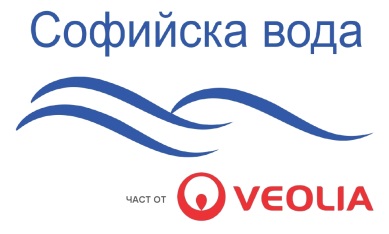 ПОКАНА ЗА ОФЕРТАОт:Иван КъчевПОКАНА ЗА ОФЕРТАТел.:02 8122455ПОКАНА ЗА ОФЕРТАФакс: 02 8122588/589ПОКАНА ЗА ОФЕРТАE-mail:Ivan.kachev@veolia.comПОКАНА ЗА ОФЕРТАДaта:06.03.2024/……………………………./Васил ТреневИзпълнителен директор„Софийска вода“ АДИзпълнител /…………………………………/………………………………………………………………………………………………Възложител№ДейностЕд. цена в лв., без ДДС1Предложена цена за 1 сервизен час за ремонт и поддръжка на професионална градинска техника – Husqvarna, STIHL, Hitachi, Raider, Toro и HONDA№Предложена търговска отстъпка в % (процент) от цените на резервни части и консумативи на професионална градинска техника – Husqvarna, STIHL, Hitachi, Raider, Toro и HONDA1№Цена на километър в лева, без ДДС, за транспорт на мобилната група на Участника до база или обект на Възложителя на територията на Столична община.  1№ДейностЕд. цена в лв., без ДДС1Предложена цена за 1 сервизен час за ремонт и поддръжка на за косачки „BCS“№Предложена търговска отстъпка в % (процент) от цените на резервни части и консумативи за косачки „BCS“1№ДейностЕд. цена в лв., без ДДС1Предложена цена за 1 сервизен час за ремонт и поддръжка на дробилка „Vermeer BC600XL“№Предложена търговска отстъпка в % (процент) от цените на резервни части и консумативи за дробилка „Vermeer BC600XL“1№Цена на километър в лева, без ДДС, за транспорт на мобилната група на Участника до база или обект на Възложителя на територията на Столична община.  1№ДейностЕд. цена в лв., без ДДС1Предложена цена за 1 сервизен час за ремонт и поддръжка на дробилка „Pezzolato PZ 150 MB”№Предложена търговска отстъпка в % (процент) от цените на резервни части и консумативи на дробилка „Pezzolato PZ 150 MB”1№Цена на километър в лева, без ДДС, за транспорт на мобилната група на Участника до база или обект на Възложителя на територията на Столична община.  1№ДейностЕд. цена в лв., без ДДС1Предложена цена за 1 сервизен час за ремонт и поддръжка на тракторна косачка „Кубота ZD“№Предложена търговска отстъпка в % (процент) от цените на резервни части и консумативи на тракторна косачка „Кубота ZD“1№Цена на километър в лева, без ДДС, за транспорт на мобилната група на Участника до база или обект на Възложителя на територията на Столична община.  1